       Gregorčičeva 20–25, Sl-1001 Ljubljana		T: +386 1 478 1000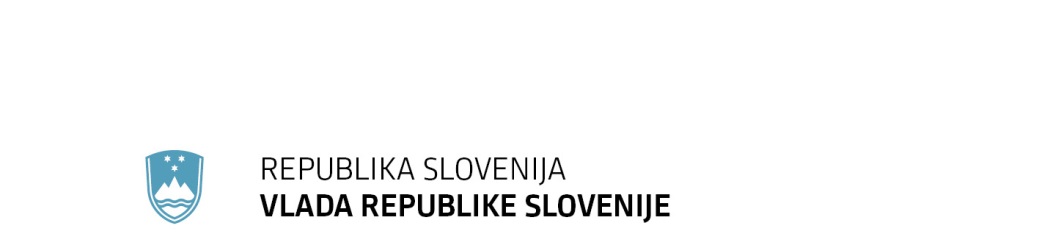 		F: +386 1 478 1607		E: gp.gs@gov.si		http://www.vlada.si/Številka: 	00104-316/2019/5Datum:	24. 10. 2019 Odgovor na poslansko vprašanje Mihe Kordiša v zvezi s spomenikom slovenskim pripadnikom vermahta v MoskviNa Vlado Republike Slovenije je poslanec Miha Kordiš naslovil pisno poslansko vprašanje v zvezi s postavitvijo spomenika v mestu Moskva v Ruski Federaciji, ki ga je hkrati naslovil tudi na ministrico za delo, družino, socialne zadeve in enake možnosti, in na katerega se podaja naslednji odgovor.Pri postavitvi (kakršnihkoli) spomenikov padlim vojakom slovenske narodnosti ob stoletnici konca prve svetovne vojne ne gre za dejanja v imenu nacionalizma, revizionizma, hvalnice kakršnikoli vojni ali poveličevanju kakršnekoli strani v vojskujočih se epizodah, temveč zgolj za izkazovanje pietete do mrtvih Slovencev. V primeru postavljenega spomenika v Moskvi gre za slovenske fante, ki se nikoli niso vrnili domov. Da se jim izkaže pieteta, pokaže način, da so zapisani v (slovensko) zgodovino, da so živeli in so bili pogrešani, da se jih spomnimo. Tudi če so danes pokopani daleč od doma. Zato je hvaležna domovina Republika Slovenija – da se jih lahko spomnimo, z obeležjem na tleh druge države, ki to dejanje tudi razume kot pietetno dejanje in je zato dovolila postavitev spomenika. Republika Slovenija je v skladu z vsemi mednarodnimi konvencijami, običaji in v okviru zakonodajnih norm dolžna zagotoviti primerno obeležitev vseh padlih v vojnah in vseh žrtev vojnega nasilja.